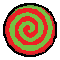 19JADE: 你们猜猜看john的孩子该有多可爱JADE: 打分区间1~11？？？Jade翻了个身，挤进了Dave的臂弯，同时把Karkat的手拽到自己的的肚子上。Dave没有停下划动手机屏幕的动作。他的脸上倒映着霓虹色的万花筒，被地上的艾特尼亚夜光蘑菇的微弱绿色生物荧光和手机里社交媒体账户的光屏照亮。DAVE: 我不知道DAVE: 我还没习惯于接受john即将当爸爸的事实JADE: 你不觉得他肯定能成为一个好爸爸吗？DAVE: 我可没这么说过不过既然说起这个DAVE: 假设一下，如果要基于我们认识这么多年来的表现来给大家的成熟度排个序DAVE: 你们会把john排第几慵懒地大声拒绝甲虫巧克力的Karkat用脚尖踢了踢野餐篮。Jade挪了挪他手掌的位置，好让他微妙地触摸到她裙子上方露出的皮肤：她把背心往上撩了撩。然而Karkat似乎没有察觉，他在认真地思考Dave的问题。他他用脚尖挑起一块甲虫巧克力，把它弹向Jade，巧克力落在了Dave的额头上。KARKAT: 在我之下，但比你高。DAVE: 是啊相当准确DAVE: 但现在他结婚了要有孩子了而且还留起小胡子了KARKAT: 我他妈的还是不能接受他的狗屁小胡子。JADE: 为什么不，他明明超帅的！DAVE: 是啊他帅得令人心慌DAVE: 帅得让我都不敢跟他说话了JADE: 哦~？DAVE: 耶稣啊jade你他妈不要过度解读DAVE: 一个男人当然可以欣赏哥们的帅也可以在看到轮廓分明的美丽下颌和男人味十足的面部毛发时感到有一点点窒息而同时保持不gayDAVE: 我最近才开始意识到每次我见到他时他都是那么的DAVE: 哦别拿这个开我的玩笑好吗，但是DAVE: john他很男人DAVE: 不是小写m的男人而是完全成熟的正经的老大哥，提着皮革公文包穿着只有特殊场合才会穿的西服的那种KARKAT: 真是操他妈的逊。DAVE: 我知道的就是那样JADE: 嗯……Jade抬起一根手指戳向Dave的下巴，然后顺着他的下颌轮廓推上去，让他的嘴巴嘟了起来。这是相当可爱的举动，倘若他们都还完全不成熟的话。也许这就是Dave所期待的效果，他们三个仍保持着某种意义上的不成熟。Jade忽略了这段对话背后的言外之意，因为她已经花了将近一年来任性地发掘她的生活背后的潜台词。JADE: 嗯……JADE: 我最近确实认真地思考过，你们看rose和kanaya已经有了孩子，jane和jake也有了孩子，现在连john和roxy都马上就要有孩子了……JADE: 你们说是不是……JADE: ……我们也应该养个孩子？？？KARKAT: 什么KARKAT: 谁？你和DAVE？Karkat开始大笑 。Jade弹了他的脑门一下。JADE: 别犯傻了当然是我们三个一起养！DAVE: 呃JADE: 怎么了？？DAVE: 呃呃呃呃JADE: 我知道谈到，呃……可行性，我们还得解决不少‘问题’才行JADE: 但我觉得我们真的有很多选项可供选择啊！JADE: 也许有人会帮忙的JADE: 比如……我们认识的某些人？JADE: 唉我也不知道！但领养一个孩子怎么样！JADE: 那多可爱啊！领养一只小幼虫！！诶呀呀……JADE: 或者人类小孩！都可以！我不挑剔的DAVE: 呃呃呃呃呃呃呃呃KARKAT: 呃这他妈真是对极了。KARKAT: JADE，你不看报纸的吗？KARKAT: 新的政府正在用法律制裁特定的某几类跨种族领养。KARKAT: 如果你坚持要求‘我们三个一起养’，我们就绝对不可能被允许领养一只人类小孩因为你们的人类政府害怕我会……KARKAT: 我不知道。KARKAT: 撕开它，然后吃掉它的内脏之类的。KARKAT: 而且就现在这破政治环境？哼，我不认为我很想在这样的世界里养大一只小TROLL。DAVE: 让他们扯淡去吧，我从没见过你用爪子撕开任何比微波炉快餐更复杂的东西KARKAT: 我就知道，是吧？DAVE: 但换个角度看如果我们领养一个足够小的小孩那它的体型可能会非常适合被放进微波炉里KARKAT: DAVE，你他妈搞什么玩意，我怎么会吃理论上属于咱们仨的下一代的孩子。Dave放下手机翻了个身，用手肘撑起身体。他隔着Jade的胸与Karkat对视，然后微小起来。DAVE: 是啊伙计我知道DAVE: 估计你已经可以当选年度最佳秘密老爹了DAVE: 只是一直在等待发光的那一刻DAVE: 我敢打赌你一定会在我们把小孩带回家之前没完没了地哀哀抱怨小孩有多麻烦DAVE: 然后在看到孩子肥嘟嘟的小脸蛋时满脸发光JADE: 噢……我已经可以脑补出karkat到时候的表情了JADE: 嘿嘿嘿DAVE: 是啊你懂得就是那种表情DAVE: 就像他盯着微波炉里的可加热袋装快餐时的表情一样DAVE: 当然，是在他清楚地知道微波炉是准备食物的工具DAVE: 而不是某种暗黑的婴儿加热装置的时候KARKAT: 你他妈怎么又把话题拐回微波炉了？DAVE: 噢DAVE: 当然是因为我还有很多围绕微波炉的笑话没讲完KARKAT: 噢，当然。上帝禁止我和JADE不洗耳恭听你心理病态的长篇大论。DAVE: 拜托你明明很喜欢听DAVE: 反正DAVE: 说到微波炉前的婴儿KARKAT: 上帝啊DAVE: 说真的我更担心我会不会才是那个捅出娄子的人DAVE: 我是说我在婴儿饲养或者类似的方面上真的没有什么拿得出手的经验背景DAVE: 考虑到我小时候曾经被放在过那么多奇奇怪怪的地方，如果我真的不小心把孩子忘在烤面包机或者什么机器里我一点儿都不会感到意外DAVE: 如果你们统计一下我一共被锁在冰箱里过多少个小时，然后拿结果和我在美国的学校体系里学习如何解多项式的总时长做个比较DAVE: 讲真我可真是惨爆了JADE: ……KARKAT: ……Dave凝视着虚空，宛若一块指针停转的钟表，或者说他现在起码足够像一个曾被多次遗忘在冰箱里的可怜虫了。Jade和Karkat暗暗对视了一眼，他们多次在Dave在场时这样交换眼神。DAVE: 唉总之我反正是要忠于可加热袋装快餐了JADE: daveJADE: 你真的认为你一定会成为一个差劲老爸吗？JADE: 哪怕我和karkat都会帮助你？DAVE: 呃别误会我不是人身攻击但综合现有的证据来推断我可能就是那样的人，而且我们朋友圈里的那个试图做父母的三角关系组合……DAVE: 他们的成绩实在不怎么好DAVE: 就是DAVE: 一个小丑、一个法西斯主义者和一个性别为男的性偶像走进了同一间酒吧，这听上去多么像一个烂笑话的开头DAVE: 但如果这个组合要组建家庭那对我而言就一下子变得不好笑了DAVE: 那个可怜的小家伙会被毁了的JADE: 噢别这样嘛daveJADE: tavros是个可爱的孩子！KARKAT: 是啊，他*现在*是。DAVE: 等那个孩子的脑子里的认知功能开始运行他一定会恐惧生活的JADE: 我们不能凭空臆测DAVE: jade我知道jake是你最好的伙伴DAVE: 也是你的祖父DAVE: 也可以算是你的孙子DAVE: 噢他好像还是你天杀的老爸DAVE: 但是，他的人际关系真的烂爆了JADE: 喂……你这么说……JADE: 不是特别正确……KARKAT: 你说得对，那他妈的一点都不正确。KARKAT: DAVE说得这么婉转就是为了照顾你的情绪。KARKAT: 他的人际关系岂止是‘烂’KARKAT: 他的人际关系简直就是一架全体船员都已经被残忍杀害、正在以最高速度再入大气层冲向星球地表的烈火熊熊的星际战船残骸，一头冲破耻辱的隧道之后从另一端砰地拉出来堵住排泄滑槽然后导致整个街区都他妈淹没在粪水中。Jade坐起身来，双手抱膝。她伏平双耳，咬住了自己的嘴唇。JADE: ……我也不是不知道啊JADE: john一直都在喋喋不休地跟我说这些JADE: 我知道，当我们第一次相遇的时候他和jane的关系还很亲密，但当我上次和john聊天的时候他说……JADE: 唉，他指控jane在‘强奸’jakeDAVE: 噢操KARKAT: 真他妈的难以置信。JADE: 我不是不关心jake啊拜托！JADE: 但我们都是成年人了JADE: 我能怎么办？扮成蓝衣仙子飞到他窗前把他从可悲的生活里拯救出来？？JADE: 也许那能奏效一时，但我从我青春期的约会经历中总结出的基本规律就是除非一个人发自内心地想要摆脱一段烂关系，否则怎么帮他们都没有用她颤抖地吸了口气，闭上了眼睛。她向前倾身，将下巴搁在膝盖上，飘散的长发遮住了她的脸。Dave和Karkat对视了一眼，眼神中暗含着等量的困惑、悲伤和绝望。Karkat从地上抠下一把苔藓，尘土渗入了他的指甲缝。也许这是一种隐喻，他苦涩地心想，隐喻着Jade终于挖开了藏在他们的关系之下的情绪污土。Dave安静地清了清嗓子。他们中的某一个现在应当鼓起勇气说点什么。但时间一分一秒地流逝，他们的勇气仍旧短缺。Karkat张了张嘴，但还没完全组织好接下来要说的预言。然而，不等他们做出什么反应，天空就忽然裂开了一个口子。因此，Karkat未曾出口的预言变成了一声不成体统的尖叫，他手忙脚乱地向后挪了好远才没被突然倾泻而下的尖锐碎片砸中。Jade立即转身，张开胳膊，用她的空间能力接住了落下的不知名残骸，将它们缩小为无害的沙砾。它们落在她的指间，闪闪发亮。Jade看不出这是什么东西。既不是石头，也不是金属……甚至不像物质。还有其他东西即将从天空的裂缝里飞出，而且快得来不及被Jade接住。伴随着一道碧绿色的霹雳，它重重地砸在了地上，尘土、碎石和蒸汽伴随着冲击波像喷泉一样冲上天空。Dave一闪身冲到Karkat身边护住了他。Jade没有闪避，她正面接住了爆炸的冲击，使用空间能力将爆发的能量束缚在她周围，而她本人就像风暴眼里的一粒微尘。待到尘埃落定，她率先跳进了陨石坑，在身后留下一溜烟尘。陨石坑的中央卧着一句尸体，血腥、扭曲、呈现出胎儿的形态。尸体的鞋子不知所踪，但Jade太熟悉它的装束了：与她从前的空间之女巫神化服极为相似。Jade小心翼翼地用鞋尖将尸体翻了个身。看到尸体的脸，她吓得倒抽一口凉气。JADE: 这是……JADE: 我？？？Karkat和Dave从陨石坑边探出了头。DAVE: 他妈的KARKAT: 这他妈究竟是什么玩意？DAVE: 唔DAVE: 好问题DAVE: 我不知道但我们好像最好帮帮她KARKAT: 帮？帮啥？？KARKAT: 在我看来她的内脏都已经玩儿完了，她身上沾着的血比据我所知人类体内流淌着的血液的总和还要多。DAVE: 好吧但我们总不能把她留在这个该死的大坑里，兄弟DAVE: 快来帮我一把Karkat看着Jade低头俯视年轻的自己的尸体。他注意到她的肩膀已经耷拉了下去。即使隔着这么远，他也能清楚地看出她在颤抖。KARKAT: JADE？KARKAT: 你对这到底是怎么回事有任何头绪吗？？KARKAT: 你觉得我们该怎么办Jade一言不发，继续盯着尸体。一个残缺不全的她，很可能来自另一条平行的时间线，她猜想。这个死去的Jade看起来只有十六岁，她的头发被血污粘成一团一团。她的外表相当骇人，然而……她很平静，不知为何。Dave顺着陨石坑的边缘滑下，抓住了她的肩膀。DAVE: 嘿jade，听得到吗Jade用手抹了抹脸颊，发现手上沾满了血。一定是之前那些从天而降的、被她缩小成微粒的不知名残骸划伤了她的脸。她瞪大了眼睛，一时间有种难以呼吸的错觉。她抬头向天空望去。这具尸体究竟是从哪来的？DAVE: jade？？？JADE: 唉dave我听得到Jade凝视着脚下的尸体，从兜里掏出了手机。JADE: 我必须和jane谈一谈> ==> 